Vilniaus apskrities ugdymo įstaigos dalyvaujančios programoje „Obuolio draugai“ 2022-2023 mokslo metais  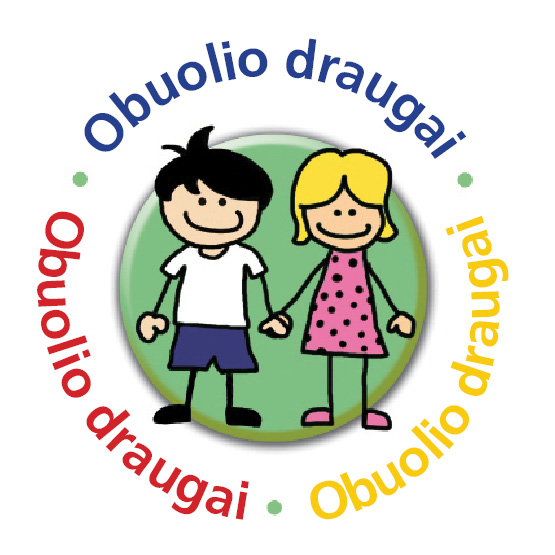 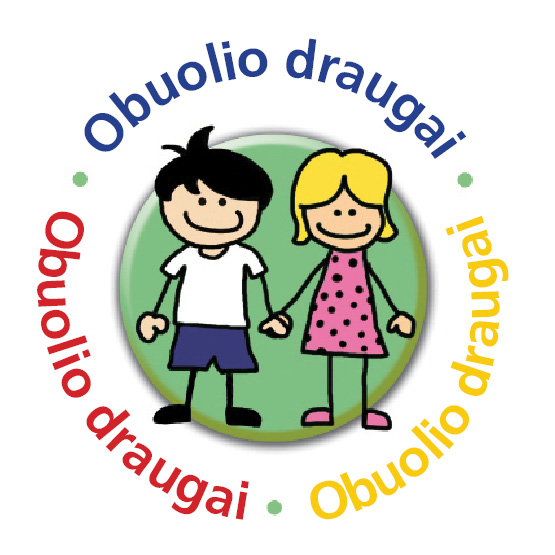 Vilniaus miesto savivaldybėVilniaus „Aušros” mokykla-darželisVilniaus specialusis darželis-mokykla „Saulutė“Vilniaus Antakalnio pradinė mokyklaVilniaus „Ateities“ mokyklaVilniaus Liepkalnio mokyklaVilniaus Viršuliškių mokyklaVilniaus Pranciškaus Skorinos gimnazijaVilniaus „Ryto“ progimnazijaVilniaus Sausio 13-osios progimnazijaVilniaus Abraomo Kulviečio klasikinė gimnazijaVilniaus Pavilnio pagrindinė mokyklaVilniaus Salininkų gimnazijaVilniaus Senvagės gimnazijaVilniaus Simono Konarskio gimnazijaVilniaus V. Sirokomlės gimnazijaVilniaus Šolomo Aleichemo ORT gimnazijaVilniaus Joachimo Lelevelio inžinerijos gimnazijaVšĮ VIMS – Vilnius International Meridian SchoolVšĮ Gedimino miesto mokyklaVšĮ Po sauleUAB "Taškius"Vilniaus rajono savivaldybėVilniaus rajono agroekologijos mokymo centrasVilniaus rajono Buivydiškių pagrindinė mokyklaVilniaus rajono Kyviškių pagrindinė mokyklaVilniaus rajono Sudervės Mariano Zdziechovskio pagrindinė mokyklaVilniaus rajono Bezdonių Julijaus Slovackio gimnazijaVilniaus rajono Kalvelių „Aušros“ gimnazijaVilniaus rajono Lavoriškių gimnazijaVilniaus rajono Lavoriškių Stepono Batoro gimnazijaVilniaus rajono Mickūnų gimnazijaVilniaus rajono Nemenčinės Gedimino gimnazijaVilniaus rajono Paberžės „Verdenės“ gimnazijaVilniaus rajono Riešės gimnazijaElektrėnų savivaldybėElektrėnų savivaldybės Vievio Jurgio Milančiaus pradinė mokyklaŠalčininkų rajono savivaldybėŠalčininkų rajono Kalesninkų Liudviko Narbuto gimnazijaUkmergės rajono savivaldybėUkmergės „Ryto“ specialioji mokyklaUkmergės rajono Veprių mokykla-daugiafunkcis centrasTrakų rajono savivaldybėTrakų pradinė mokykla